Чистякова Ольга ВладимировнаМКОУ Введенская средняя школа им.В.З.ЕршоваЧухломского района Костромской областиУчитель биологии и химииРАБОЧАЯ ПРОГРАММА КРУЖКА   «Химический решебник» ДЛЯ  10-11  КЛАССА Пояснительная записка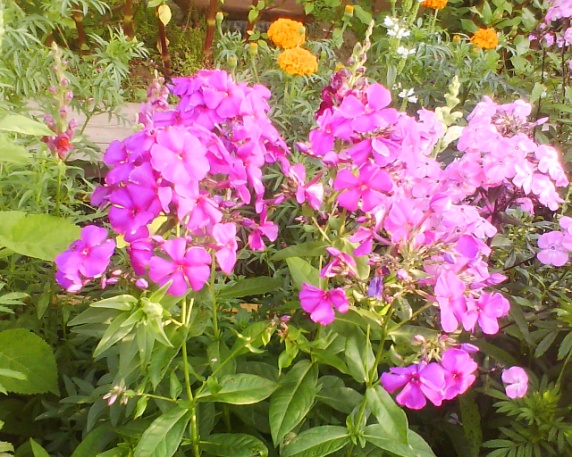 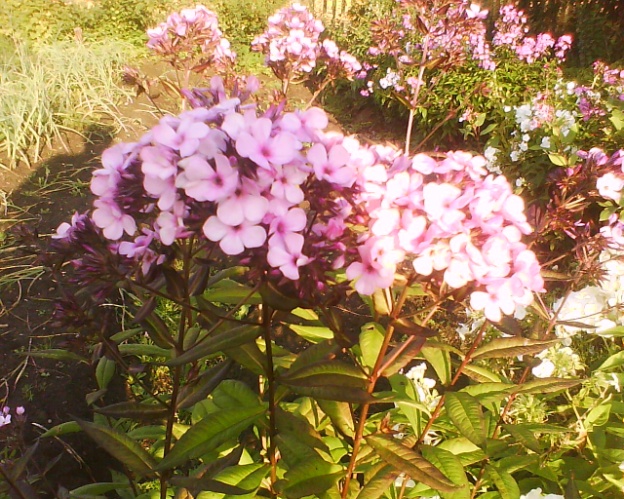        Основы химических знаний закладываются на уроках химии, однако времени, отводимого на изучение предмета «химия» в школе , недостаточно для того, чтобы без дополнительных усилий хорошо знать этот предмет, участвовать в олимпиадах по химии, сдавать на «хорошо» и «отлично»экзамены по химии.Актуальность программы определяется важностью умения  решать расчетные задачи по химии. Расчётные задачи по химии предусматривают понимание теорий, законов, процессов, свойств веществ и условий протекания химических реакций, умение составлять химические формулы и уравнения реакций. Систематическое решение задач позволяет применять полученные знания на практике, в сходных и новых условиях.При этом учащиеся  более глубоко и полно усваивают учебный материал, у них вырабатываются навыки практического применения имеющихся знаний, развиваются способности к самостоятельной работе, происходит формирование умения логически мыслить, происходит закрепление знаний. В программе кружка «Химический решебник»  используются общие подходы к методике решения  задач школьного курса, усложненных, нестандартных задач.Цели кружка:развитие интереса к предмету;закрепление, систематизация знаний учащихся по химии;обучение учащихся основным алгоритмам решения расчетных задач по химии.Задачи кружка:научить школьников приемам решения задач различных типов;закрепить теоретические знания по химии через творческое применение их в нестандартной ситуации;способствовать интеграции знаний учащихся, полученных при изучении математики и физики,   при решении расчетных задач по химии.Формы организации деятельности учащихся на занятии: Групповые (беседа эвристическая,   лекция,  практическое занятие, презентация)Индивидуальные (наблюдение, отработка навыков решения задач).Ожидаемые результаты.учащиеся должны знать:способы решения различных типов задач;основные формулы и законы, по которым проводятся расчеты;стандартные алгоритмы решения задач.учащиеся должны уметь:решать расчетные задачи различных типов;работать самостоятельно и в группе;самостоятельно составлять типовые химические задачи и объяснять их решение;владеть химической терминологией.Содержание программыкружка «Химический решебник»Введение 1.1.Вычисление относительных молекулярных и молярных масс.2. Вычисление массовой доли элемента в веществе. Составление формулы вещества по массовым долям элементовРаздел 2. Задачи, решаемые с использованием формул.1.Расчёты, связанные с понятием «масса вещества», «количество вещества». а) Вычисление количества вещества по известной массе вещества.                                                        б) Вычисление количества вещества по известному числу его частиц. 2. Расчёты, связанные с понятием «молярный объём газов» и «относительная плотность газов».а) Нахождение объёма газа по заданному количеству вещества.б) Вычисление  относительной плотности газов.                                                                        3.Расчёты, связанные с выводом простейших и молекулярных формул веществ.а) Нахождение химические формулы вещества по массовым долям элементов.б) Нахождение химической формулы вещества по его плотности и массовым долям элементов.                                                                                                      в) Нахождение молекулярной формулы вещества по его плотности и массе продуктов сгорания.         Раздел 3.  Задачи, решаемые по химическим уравнениям.1. Вычисление массы продукта реакции по заданному количеству исходного вещества.                2. Вычисление исходного вещества реакции по заданному количеству продукта реакции.                3.Вычисление массы продукта по известной массе исходного вещества, содержащего примеси.                                                                  6.Зачёт по теме.7.Конкурс  «Придумай и реши задачу». Самостоятельное конструирование задач на изучаемую тему курса и их представление.Раздел 4.  Задачи на растворы1.Нахождение массовой доли растворённого вещества2.Нахождение массы растворённого вещества, если известны массовая доля растворённого вещества и масса раствора.3. Нахождение массы воды, необходимой для приготовления раствора, если известны массовая доля растворённого вещества и масса раствора.   4. Нахождение массы раствора.5. Решение задач на разбавление растворов6. Решение задач на смешение растворовРаздел 5.  Задачи, связанные с тепловыми эффектами реакций.1. Расчёт количества теплоты по термохимическим уравнениям реакций.2. Составление термохимических уравнений реакций.Раздел 6.    Основные классы неорганических соединений1. Основные классы неорганических соединений2. Генетическая связь между классами неорганических соединений3. Решение задач на осуществление цепочек превращений         Раздел 7.Теория электролитической диссоциации.1. Составление ионных уравнений2. Составление полного ионного и молекулярного уравнений по сокращённому ионному уравнению Раздел 8. Окислительно-восстановительные реакции1.Составление окислительно-восстановительных реакций, расстановка коэффициентов  методом электронного баланса.Итоговое занятие.Резерв.Тематическое планированиекружка «Химический решебник»34 часа – 1 час в неделюСписок используемой литературыДля учителя:Программы курса химии для 8-11 классов общеобразовательных учреждений.Глинка Н.Л. Задачи и упражнения по общей химии. - Ленинград.: Химия, 1985. – 263 с.Габриелян О.С., Остроумов И.Г.»Изучаем химию в 8 классе» «БЛИК и К», 2003№ппРаздел, темаКоличество часовКоличество часовКоличество часов№ппРаздел, темавсеготеорияпрактика1Введение в курс4131.1Вычисление относительных молекулярных и молярных масс 111.2Вычисление массовой доли элемента в веществе111.3Составление формулы вещества по массовым долям элементов112Раздел 2. Задачи, решаемые с использованием формул.6242.1Расчёты, связанные с понятием «масса вещества», «количество вещества».112.2Расчёты, связанные с понятием «молярный объём газов» и «относительная плотность газов»2112.3Расчёты, связанные с понятием  «массовая доля» и «объёмная доля». 112.4Расчёты, связанные с выводом простейших и молекулярных формул веществ.2113Раздел 3. Задачи, решаемые по химическим уравнениям.7-73.1Вычисление массы продукта реакции по заданному количеству исходного вещества.                2-23.2Вычисление массы исходного вещества по заданному количеству массы продукта реакции.                223.3Вычисление массы продукта по известной массе исходного вещества, содержащего примеси.                                                                                                                                         334Раздел 4.  Задачи на растворы3-34.1Вычисление массовой доли вещества в растворе                                                                                                      1-14.2Решение задач на разбавление растворов1-14.3Решение задач на смешение растворов1-15Раздел 5. Задачи, связанные  с тепловыми эффектами реакций.2116Раздел 6. Основные классы неорганических соединений.4-46.1Основные классы неорганических соединений.116.2Генетическая связь между классами неорганических соединений116.3Решение задач на осуществление цепочек превращений227Раздел 7. Теория электролитической диссоциации.5147.1Составление ионных уравнений3127.2Составление полного ионного и молекулярного уравнений по сокращённому ионному уравнению2-28Раздел 8. Окислительно-восстановительные реакции33Окислительно-восстановительные реакции33Итоговое занятие1Резерв 1